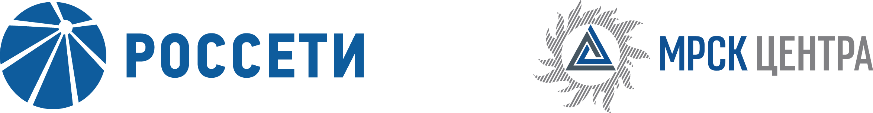 Уведомление №1об изменении условий извещения и конкурсной документации открытого одноэтапного конкурса без предварительного квалификационного отбора на право заключения Договора на выполнение СМР, ПНР с поставкой оборудования по модернизации ПС-35 кВ Алексеевка (Короча), ПС-35 кВ Анновка, ПС-35 кВ Б.Плес, ПС-35 кВ Городище, ПС-35 кВ Красное, ПС 35 кВ Ливенка, ПС-35 кВ М.Удеровка, ПС-35 кВ Малакеево, ПС-35 кВ Н.Уколово, ПС-35 кВ Н.Хуторное, ПС-35 кВ Неминущее, ПС-35 кВ Николаевка, ПС-35 кВ Орлик, ПС-35 кВ Поповка, ПС-35 кВ Прелестное, ПС-35 кВ Пятницкое, ПС-35 кВ Раздорное, ПС-35 кВ Ровеньки, ПС-35 кВ Холодное, ПС-35 кВ Камышеватое, ПС-35 кВ Яблоново в части систем телемеханики, РЗА (замена КПТМ; программа АСТУ) для нужд ПАО «МРСК Центра» (филиала «Белгородэнерго»),(опубликовано на официальном сайте Российской Федерации для размещения информации о размещении заказов www.zakupki.gov.ru, копия публикации на Единой электронной торговой площадке https://rosseti.roseltorg.ru №31806847879 от 23.08.2018 года, а также на официальном сайте ПАО «МРСК Центра» www.mrsk-1.ru в разделе «Закупки)Организатор конкурса ПАО «МРСК Центра», расположенный по адресу: РФ, 127018, г. Москва, 2-я Ямская ул., д. 4, (контактное лицо: Стоцкая Елена Юрьевна, контактный телефон (4722) 30-41-44), на основании протокола от 13.09.2018 года № 0431-ИА-18-1 вносит изменения в извещение и конкурсную документацию открытого одноэтапного конкурса без предварительного квалификационного отбора на право заключения Договора на выполнение СМР, ПНР с поставкой оборудования по модернизации ПС-35 кВ Алексеевка (Короча), ПС-35 кВ Анновка, ПС-35 кВ Б.Плес, ПС-35 кВ Городище, ПС-35 кВ Красное, ПС 35 кВ Ливенка, ПС-35 кВ М.Удеровка, ПС-35 кВ Малакеево, ПС-35 кВ Н.Уколово, ПС-35 кВ Н.Хуторное, ПС-35 кВ Неминущее, ПС-35 кВ Николаевка, ПС-35 кВ Орлик, ПС-35 кВ Поповка, ПС-35 кВ Прелестное, ПС-35 кВ Пятницкое, ПС-35 кВ Раздорное, ПС-35 кВ Ровеньки, ПС-35 кВ Холодное, ПС-35 кВ Камышеватое, ПС-35 кВ Яблоново в части систем телемеханики, РЗА (замена КПТМ; программа АСТУ) для нужд ПАО «МРСК Центра» (филиала «Белгородэнерго»).Внести изменения в текст извещения и конкурсную документацию и изложить в следующей редакции:Дата окончания подачи заявок: Вскрытие конвертов с заявками состоится «28» сентября 2018 года в 12:00 по московскому времени.Пункт 3.6.1.1 Конкурсной документации: «…Заявки на ЭТП могут быть поданы до 12 часов 00 минут «28» сентября 2018 года …»Примечание:По отношению к исходной редакции извещения и конкурсной документации открытого одноэтапного конкурса без предварительного квалификационного отбора на право заключения Договора на выполнение СМР, ПНР с поставкой оборудования по модернизации ПС-35 кВ Алексеевка (Короча), ПС-35 кВ Анновка, ПС-35 кВ Б.Плес, ПС-35 кВ Городище, ПС-35 кВ Красное, ПС 35 кВ Ливенка, ПС-35 кВ М.Удеровка, ПС-35 кВ Малакеево, ПС-35 кВ Н.Уколово, ПС-35 кВ Н.Хуторное, ПС-35 кВ Неминущее, ПС-35 кВ Николаевка, ПС-35 кВ Орлик, ПС-35 кВ Поповка, ПС-35 кВ Прелестное, ПС-35 кВ Пятницкое, ПС-35 кВ Раздорное, ПС-35 кВ Ровеньки, ПС-35 кВ Холодное, ПС-35 кВ Камышеватое, ПС-35 кВ Яблоново в части систем телемеханики, РЗА (замена КПТМ; программа АСТУ) для нужд ПАО «МРСК Центра» (филиала «Белгородэнерго») внесены следующие изменения:изменены крайний срок подачи конкурсных заявок.	В части, не затронутой настоящим уведомлением, Участники руководствуются извещением и конкурсной документацией открытого одноэтапного конкурса без предварительного квалификационного отбора на право заключения Договора на выполнение СМР, ПНР с поставкой оборудования по модернизации ПС-35 кВ Алексеевка (Короча), ПС-35 кВ Анновка, ПС-35 кВ Б.Плес, ПС-35 кВ Городище, ПС-35 кВ Красное, ПС 35 кВ Ливенка, ПС-35 кВ М.Удеровка, ПС-35 кВ Малакеево, ПС-35 кВ Н.Уколово, ПС-35 кВ Н.Хуторное, ПС-35 кВ Неминущее, ПС-35 кВ Николаевка, ПС-35 кВ Орлик, ПС-35 кВ Поповка, ПС-35 кВ Прелестное, ПС-35 кВ Пятницкое, ПС-35 кВ Раздорное, ПС-35 кВ Ровеньки, ПС-35 кВ Холодное, ПС-35 кВ Камышеватое, ПС-35 кВ Яблоново в части систем телемеханики, РЗА (замена КПТМ; программа АСТУ) для нужд ПАО «МРСК Центра» (филиала «Белгородэнерго»), (опубликовано на официальном сайте Российской Федерации для размещения информации о размещении заказов www.zakupki.gov.ru, копия публикации на единой электронной торговой площадке https://rosseti.roseltorg.ru  №31806847879 от 23.08.2018 года, а также на официальном сайте ПАО «МРСК Центра» www.mrsk-1.ru в разделе «Закупки).Председатель конкурсной комиссии -заместитель генерального директора по инвестиционной деятельности ПАО «МРСК Центра»	Д.В. Скляров